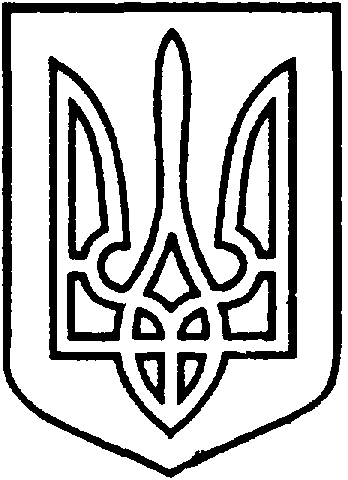 СЄВЄРОДОНЕЦЬКА МІСЬКА ВІЙСЬКОВО-ЦИВІЛЬНА АДМІНІСТРАЦІЯ  СЄВЄРОДОНЕЦЬКОГО РАЙОНУ  ЛУГАНСЬКОЇ  ОБЛАСТІРОЗПОРЯДЖЕННЯкерівника Сєвєродонецької міської  військово-цивільної адміністрації 14 червня 2021  року                                                              № 915     Про внесення змін до розпорядження керівника військово-цивільної адміністрації від 29.10.2020 № 758 Керуючись частиною першою ст. 1, частиною дванадцятою ст. 3, пунктом 12 частини першої ст. 4, пунктом 8 частини третьої ст. 6 Закону України «Про військово-цивільні адміністрації», Законом України «Про оренду державного та комунального майна», постановою Кабінету Міністрів України «Деякі питання оренди державного та комунального майна»                   від 03.06.2020 № 483, враховуючи звернення Управління освіти Сєвєродонецької міської військово-цивільної адміністрації Сєвєродонецького району Луганської області від 31.05.2021 № 862 щодо включення об’єкту до переліку першого типу, з метою здійснення заходів з передачі в оренду комунального майна Сєвєродонецької міської територіальної  громади,зобовʼязую: 1.Внести зміни до розпорядження керівника Військово-цивільної адміністрації міста Сєвєродонецьк Луганської області від 29.10.2020                    № 758 «Про затвердження переліку першого типу об’єктів нерухомого та індивідуально визначеного майна територіальної громади м. Сєвєродонецька Луганської обл., що підлягають передачі в оренду у 2020-2021 роках», а саме: 1.1. Доповнити перелік об’єктів першого типу у додатку до розпорядження наступним розділом:2.	 Дане розпорядження підлягає оприлюдненню.3.	Контроль за виконанням цього розпорядження покласти на                    першого заступника керівника Сєвєродонецької міської військово-цивільної адміністрації Ігоря РОБОЧОГО.Керівник Сєвєродонецької міськоївійськово-цивільної адміністрації  		 	Олександр СТРЮК №з/пНайменування обєктуІнв. №Адреса розташуванняХарактеристикаПло-ща кв.мЦільове використанняБалансоутримувач – Середня загальноосвітня школа  I-III ступенів № 10  Балансоутримувач – Середня загальноосвітня школа  I-III ступенів № 10  Балансоутримувач – Середня загальноосвітня школа  I-III ступенів № 10  Балансоутримувач – Середня загальноосвітня школа  I-III ступенів № 10  Балансоутримувач – Середня загальноосвітня школа  I-III ступенів № 10  Балансоутримувач – Середня загальноосвітня школа  I-III ступенів № 10  Балансоутримувач – Середня загальноосвітня школа  I-III ступенів № 10  1Індивідуально визначене майно- футбольне поле зі штучним покриттям м.Сєвєродонецьк, б. Дружби Народів, 47футбольне поле зі штучним покриттям1Збереження цільового використання майна-  навчання дітей грі у футбол (відповідно до п. 29 Порядку, що затверджений Постановою КМУ від 03.06.2020 № 483), погодинно.